FELADATLAP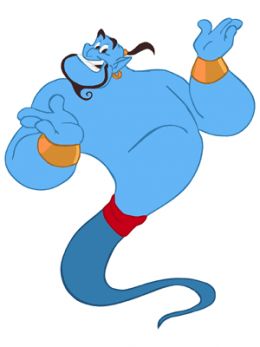 A dzsinn egy megrakott kincsesládára bukkant. Ebben a ládában összesen 90 darab drágakő volt, ebből 69 arany, a többi pedig gyémánt.Hány gyémánt van a kincsesládában?A:______________________________________________________________________________________________________________________K: __________________________________________________________M: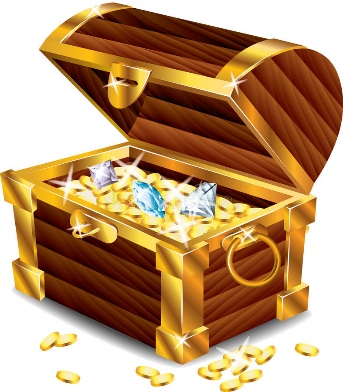 F:2. Írd le, vagy rajzold az üres láda köré, mit kívánnál a barátodnak  a dzsinntől, ha találkoznál vele?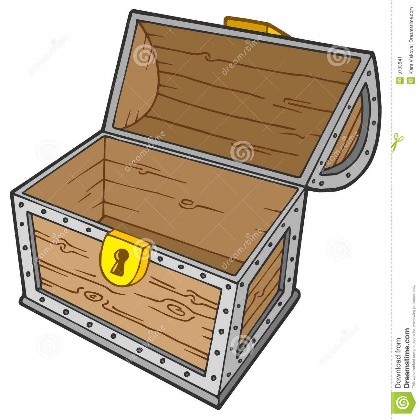 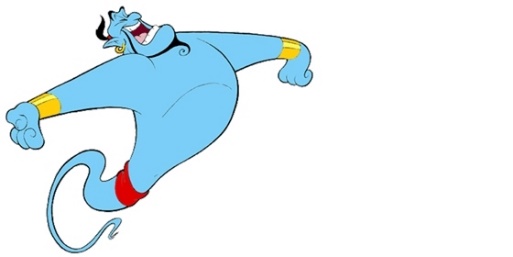 